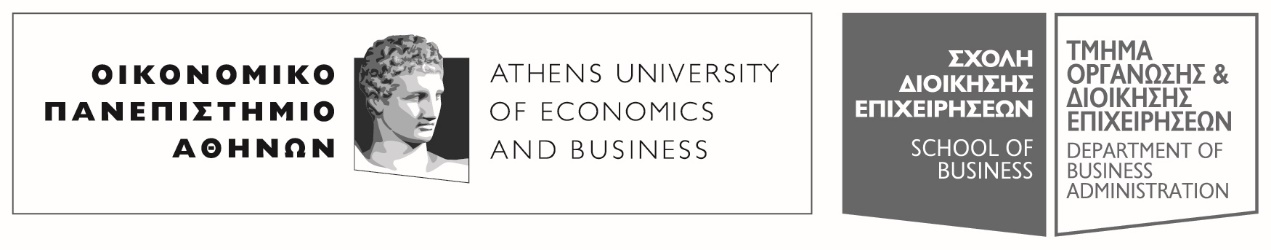 Πατησίων 76, 104 34 Αθήνα. Tηλ.: 210 8203308-311, 210 8203375 / Fax: 210 823096676,  104 34 . Tel.: (+30) 210 8203308-311, 210 8203375 / Fax: (+30) 210 8230966E-mail: ode@aueb.gr / www.aueb.grΑΝΑΚΟΙΝΩΣΗΓια τους φοιτητές του Τμήματος ΟΔΕΑΝΑΚΟΙΝΩΣΗ:Ανακοινώνεται ότι τα μαθήματα ΟΡΓΑΝΩΣΙΑΚΗ ΣΥΜΠΕΡΙΦΟΡΑ ΚΑΙ ΗΓΕΣΙΑ ΔΙΑΧΕΙΡΙΣΗ ΣΥΓΚΡΟΥΣΕΩΝ ΚΑΙ ΔΙΑΠΡΑΓΜΑΤΕΥΣΕΙΣ με διδάσκοντα τον κ. Ηλία Καπουτσή, Αναπληρωτή Καθηγητή, δε θα πραγματοποιηθούν  την Τρίτη 21-03-2023, λόγω ασθένειας του διδάσκοντος.Από τη Γραμματεία του Τμήματος